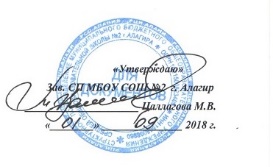 План внутришкольного контроля на 2018-2019 учебный год СП МБОУ СОШ №2 г.АлагираАвгустСентябрьIII. Контроль за работой педагогических кадровОктябрьНоябрь ДекабрьЯнварьФевральМартАпрельМай№п/пОбъекты,содержание контроляКлассыЦель контроляВиды,формы,методыКтоосуществляетконтрольВыходСпособ подведенияитогов1.Итоги и анализ работы школы за 2017-2018 учебный год.Проблемно - ориентированный анализ итогов 2017-2018 учебного года. Задачи на 2018-2019 учебный годАнализЦаллагова М.ВПС2.Организацияобразовательного процесса в новом учебном году1-12Соблюдение распоряжений, рекомендаций по организацииобразовательного процессаТекущийТематическийЦаллагова М.В.СЗ3.Организация обучение школьников с ограниченными возможностями здоровьяОценка организации образовательного процесса школьников с ОВЗТекущийТематическийАлдатова О.ХСЗ4.Расстановка кадровУточнение и корректировка нагрузки учителей на учебный годТематическийКоченова Л.ЧЦаллагова М.ВСЗ5.Комплектование классов1, 10Выполнение закона РФ «Об образовании в Российской образовании»ТекущийТематическийНаблюдениеЦаллагова М.ВПриказ6.Комплектование школьной библиотеки1-11Соответствие УМК утвержденному перечню учебниковТематическийЦаллагова М.ВКараева В.КСЗОбъекты, содержание контроляклассыЦель контроляВиды, формы, методыКто осуществляет контрольвыходСпособыподведения итоговI. Контроль за выполнением всеобучаI. Контроль за выполнением всеобучаI. Контроль за выполнением всеобучаI. Контроль за выполнением всеобучаI. Контроль за выполнением всеобучаI. Контроль за выполнением всеобучаI. Контроль за выполнением всеобучаI. Контроль за выполнением всеобуча1.Санитарное состояние кабинетов, проверка документации по технике безопасности1-12Своевременность проведения инструктажа по технике безопасности на рабочем местеПерсональныйЦаллагова М.ВАликова А.ХКаркусова Н.ВСправка2.Работа с детьми «Группы риска»1-12Формирование банка данных обучающихся «Группы риска» и изнеблагополучных семейПерсональный,наблюдениеСавлаева И.А.СправкаСЗ3.Рабочие программы1-11Определение качества составленияПросмотр,собеседованиеЦаллагова М.ВСправкаII. Контроль за школьной документациейII. Контроль за школьной документациейII. Контроль за школьной документациейII. Контроль за школьной документациейII. Контроль за школьной документациейII. Контроль за школьной документациейII. Контроль за школьной документациейII. Контроль за школьной документацией1.Контроль за личными делами обучающихся1- 12Соблюдение единых требований при оформленииПросмотрКомиссияСправка2.Контроль за состоянием электронного журнала1- 12Соблюдение единых требований при оформленииПросмотрАлдатова О.ХСправкаСЗ1.Планы воспитательной работыОпределение качества составленияТекущий,тематический,анализСавлаева И.АСправкаIV. Контроль за состоянием знаний, умений и навыковIV. Контроль за состоянием знаний, умений и навыковIV. Контроль за состоянием знаний, умений и навыковIV. Контроль за состоянием знаний, умений и навыковIV. Контроль за состоянием знаний, умений и навыковIV. Контроль за состоянием знаний, умений и навыковIV. Контроль за состоянием знаний, умений и навыковIV. Контроль за состоянием знаний, умений и навыков1.Входной контроль. 2-12Уровень ЗУН по предметамКонтрольныеработыЦаллагова М.ВАлдатова О.ХСправкаСЗ2.Техника чтения2-4,5-6Проверить уровень сформированности навыков чтения обучающихсяПосещениеуроков,анализЦаллагова М.ВСправкаСЗ№п/п№п/пОбъекты,содержание контроляОбъекты,содержание контроляКлассыКлассыЦель контроляЦель контроляВиды,формы,методыКтоосуществляетконтрольВыходСпособыподведенияитоговСпособыподведенияитоговI. Контроль за выполнением всеобучаI. Контроль за выполнением всеобучаI. Контроль за выполнением всеобучаI. Контроль за выполнением всеобучаI. Контроль за выполнением всеобучаI. Контроль за выполнением всеобучаI. Контроль за выполнением всеобучаI. Контроль за выполнением всеобучаI. Контроль за выполнением всеобучаI. Контроль за выполнением всеобучаI. Контроль за выполнением всеобучаI. Контроль за выполнением всеобучаI. Контроль за выполнением всеобуча1.1.Проверка электронного журналаПроверка электронного журнала2-122-12Качество аттестации обучающихся, выполнение программКачество аттестации обучающихся, выполнение программПерсональныйконтрольПерсональныйконтрольАлдатова О.ХСправкаСЗ2.2.Работа с обучающимися «группы риска»Работа с обучающимися «группы риска»1-121-12Предупреждение неуспеваемости обучающихся в I четвертиПредупреждение неуспеваемости обучающихся в I четвертиНаблюдение,беседыНаблюдение,беседыСавлаева И.А.ИнформацияСЗ3.3.Работа с одаренными детьмиРабота с одаренными детьми4-124-12Своевременное и качественное проведение школьных олимпиадСвоевременное и качественное проведение школьных олимпиадТематическийТематическийАлдатова О.ХСправкаСЗII. Контроль за состоянием учебных предметовII. Контроль за состоянием учебных предметовII. Контроль за состоянием учебных предметовII. Контроль за состоянием учебных предметовII. Контроль за состоянием учебных предметовII. Контроль за состоянием учебных предметовII. Контроль за состоянием учебных предметовII. Контроль за состоянием учебных предметовII. Контроль за состоянием учебных предметовII. Контроль за состоянием учебных предметовII. Контроль за состоянием учебных предметовII. Контроль за состоянием учебных предметовII. Контроль за состоянием учебных предметов1.1.Изучение степени адаптации обучающихсяИзучение степени адаптации обучающихся1, 5,101, 5,10Выполнение требований по преемственности в 1,5,10 классахВыполнение требований по преемственности в 1,5,10 классахПосещениеуроков,диагностикаПосещениеуроков,диагностикаЦаллагова М.ВАлдатова О.ХСавлаева И.АЧелохсаева Ф.ЭСправкаСЗIV. Контроль за работой педагогических кадровIV. Контроль за работой педагогических кадровIV. Контроль за работой педагогических кадровIV. Контроль за работой педагогических кадровIV. Контроль за работой педагогических кадровIV. Контроль за работой педагогических кадровIV. Контроль за работой педагогических кадровIV. Контроль за работой педагогических кадровIV. Контроль за работой педагогических кадровIV. Контроль за работой педагогических кадровIV. Контроль за работой педагогических кадровIV. Контроль за работой педагогических кадровIV. Контроль за работой педагогических кадров1.1.Работа с молодыми специалистамиРабота с молодыми специалистамиОказание методической помощиОказание методической помощиСоставление документацииСоставление документацииЦаллагова М.ВV. Контроль за школьной документациейV. Контроль за школьной документациейV. Контроль за школьной документациейV. Контроль за школьной документациейV. Контроль за школьной документациейV. Контроль за школьной документациейV. Контроль за школьной документациейV. Контроль за школьной документациейV. Контроль за школьной документациейV. Контроль за школьной документациейV. Контроль за школьной документациейV. Контроль за школьной документациейV. Контроль за школьной документацией1.1.Проверка документации классных руководителей и журналов инструктажей.Проверка документации классных руководителей и журналов инструктажей.1-121-12Качество и правильность оформления и ведения журналовКачество и правильность оформления и ведения журналовАнализжурналов,собеседованиеАнализжурналов,собеседованиеСавлаева И.АИнформация2.2.Проверка журналовдополнительногообразованияПроверка журналовдополнительногообразованияВыполнение требований к ведению журналов дополнительного образованияВыполнение требований к ведению журналов дополнительного образованияТематическийТематическийСавлаева И.АСправкаС.З№п/п№п/пОбъекты,содержание контроляОбъекты,содержание контроляКлассыКлассыЦель контроляЦель контроляВиды,формы,методыВиды,формы,методыКтоосуществляетконтрольВыходСпособыподведенияитоговСпособыподведенияитоговI. Контроль за выполнением всеобучаI. Контроль за выполнением всеобучаI. Контроль за выполнением всеобучаI. Контроль за выполнением всеобучаI. Контроль за выполнением всеобучаI. Контроль за выполнением всеобучаI. Контроль за выполнением всеобучаI. Контроль за выполнением всеобучаI. Контроль за выполнением всеобучаI. Контроль за выполнением всеобучаI. Контроль за выполнением всеобучаI. Контроль за выполнением всеобучаI. Контроль за выполнением всеобучаI. Контроль за выполнением всеобуча1.1.Контроль запосещаемостью занятий обучающимисяКонтроль запосещаемостью занятий обучающимися1-121-12Выявление обучающихся, пропускающих уроки без уважительной причиныВыявление обучающихся, пропускающих уроки без уважительной причиныНаблюдение,Проверка журналовНаблюдение,Проверка журналовСавлаева И.А.ИнформацияII. Контроль за состоянием учебных предметовII. Контроль за состоянием учебных предметовII. Контроль за состоянием учебных предметовII. Контроль за состоянием учебных предметовII. Контроль за состоянием учебных предметовII. Контроль за состоянием учебных предметовII. Контроль за состоянием учебных предметовII. Контроль за состоянием учебных предметовII. Контроль за состоянием учебных предметовII. Контроль за состоянием учебных предметовII. Контроль за состоянием учебных предметовII. Контроль за состоянием учебных предметовII. Контроль за состоянием учебных предметовII. Контроль за состоянием учебных предметов1.1.Изучение уровня преподавания учебных предметов: русский язык, математика.Изучение уровня преподавания учебных предметов: русский язык, математика.9, 11,129, 11,12Система работы учителей по подготовке к ГИАСистема работы учителей по подготовке к ГИАПосещениеуроков,проверкадокументацииПосещениеуроков,проверкадокументацииЦаллагова М.В, Алдатова О.ХЦаллагова М.В, Алдатова О.ХСправкаСЗШ. Контроль за школьной документациейШ. Контроль за школьной документациейШ. Контроль за школьной документациейШ. Контроль за школьной документациейШ. Контроль за школьной документациейШ. Контроль за школьной документациейШ. Контроль за школьной документациейШ. Контроль за школьной документациейШ. Контроль за школьной документациейШ. Контроль за школьной документациейШ. Контроль за школьной документациейШ. Контроль за школьной документациейШ. Контроль за школьной документациейШ. Контроль за школьной документацией1.1.Контроль за заполнением электронного журналаКонтроль за заполнением электронного журнала1-121-12Соблюдение единых требований при оформлении документацииСоблюдение единых требований при оформлении документацииТематическийТематическийАлдатова О.ХАлдатова О.ХСправкаСЗIV. Контроль за работой педагогических кадровIV. Контроль за работой педагогических кадровIV. Контроль за работой педагогических кадровIV. Контроль за работой педагогических кадровIV. Контроль за работой педагогических кадровIV. Контроль за работой педагогических кадровIV. Контроль за работой педагогических кадровIV. Контроль за работой педагогических кадровIV. Контроль за работой педагогических кадровIV. Контроль за работой педагогических кадровIV. Контроль за работой педагогических кадровIV. Контроль за работой педагогических кадровIV. Контроль за работой педагогических кадровIV. Контроль за работой педагогических кадров11Самообразование учителейСамообразование учителейРеализация темы по самообразованию в работе учителяРеализация темы по самообразованию в работе учителяПерсональныйПерсональныйРуководители ШМО Руководители ШМО Информация2.2.Открытые уроки в рамках месячникаОткрытые уроки в рамках месячникаИндивидуальная работа на уроке со слабоуспевающими обучающимисяИндивидуальная работа на уроке со слабоуспевающими обучающимисяПерсональный, посещение уроковПерсональный, посещение уроковЦаллагова М.ВАлдатова О.ХЦаллагова М.ВАлдатова О.ХСправкаСЗ№п/п№п/пОбъекты,содержание контроляОбъекты,содержание контроляКлассыКлассыЦель контроляЦель контроляВиды,формы,методыВиды,формы,методыКтоосуществляетконтрольКтоосуществляетконтрольВыходВыходСпособыподведенияитоговСпособыподведенияитоговI. Контроль за выполнением всеобучаI. Контроль за выполнением всеобучаI. Контроль за выполнением всеобучаI. Контроль за выполнением всеобучаI. Контроль за выполнением всеобучаI. Контроль за выполнением всеобучаI. Контроль за выполнением всеобучаI. Контроль за выполнением всеобучаI. Контроль за выполнением всеобучаI. Контроль за выполнением всеобучаI. Контроль за выполнением всеобучаI. Контроль за выполнением всеобучаI. Контроль за выполнением всеобучаI. Контроль за выполнением всеобучаI. Контроль за выполнением всеобучаI. Контроль за выполнением всеобуча1.1.Подготовка к ГИАПодготовка к ГИА9,11,129,11,12Исследование эмоционального состояния обучающихся в период подготовки к ГИА, оказание помощиИсследование эмоционального состояния обучающихся в период подготовки к ГИА, оказание помощиТекущий,тематический,диагностическоеисследованиеТекущий,тематический,диагностическоеисследованиеЧелохсаева Ф.ЭЧелохсаева Ф.ЭСправкаСправкаСЗСЗII. Контроль за состоянием учебных предметовII. Контроль за состоянием учебных предметовII. Контроль за состоянием учебных предметовII. Контроль за состоянием учебных предметовII. Контроль за состоянием учебных предметовII. Контроль за состоянием учебных предметовII. Контроль за состоянием учебных предметовII. Контроль за состоянием учебных предметовII. Контроль за состоянием учебных предметовII. Контроль за состоянием учебных предметовII. Контроль за состоянием учебных предметовII. Контроль за состоянием учебных предметовII. Контроль за состоянием учебных предметовII. Контроль за состоянием учебных предметовII. Контроль за состоянием учебных предметовII. Контроль за состоянием учебных предметов1.1.Изучение уровня преподавания и готовности к ГИА по предметам по выборуИзучение уровня преподавания и готовности к ГИА по предметам по выбору9,11,129,11,12Система работы учителей по подготовке к ЕГЭ по предметам по выборуСистема работы учителей по подготовке к ЕГЭ по предметам по выборуПосещениеуроков,проверкадокументацииПосещениеуроков,проверкадокументацииЦаллагова М.ВАлдатова О.ХЦаллагова М.ВАлдатова О.ХСправкаСправкаСЗСЗIII. Контроль за состоянием знаний, умений и навыковIII. Контроль за состоянием знаний, умений и навыковIII. Контроль за состоянием знаний, умений и навыковIII. Контроль за состоянием знаний, умений и навыковIII. Контроль за состоянием знаний, умений и навыковIII. Контроль за состоянием знаний, умений и навыковIII. Контроль за состоянием знаний, умений и навыковIII. Контроль за состоянием знаний, умений и навыковIII. Контроль за состоянием знаний, умений и навыковIII. Контроль за состоянием знаний, умений и навыковIII. Контроль за состоянием знаний, умений и навыковIII. Контроль за состоянием знаний, умений и навыковIII. Контроль за состоянием знаний, умений и навыковIII. Контроль за состоянием знаний, умений и навыковIII. Контроль за состоянием знаний, умений и навыковIII. Контроль за состоянием знаний, умений и навыков1.1.Полугодовые контрольные работы по предметамПолугодовые контрольные работы по предметам2-122-12Проверить уровень сформированности навыков по предметамПроверить уровень сформированности навыков по предметамПосещение уроков, анализ работПосещение уроков, анализ работЦаллагова М.ВЦаллагова М.ВСправкаСправкаСЗСЗ2.2.Контроль за состоянием предпрофильного обученияКонтроль за состоянием предпрофильного обучения9-109-10Выявить уровень ЗУН по предпрофильным предметамВыявить уровень ЗУН по предпрофильным предметамПосещение занятий элективных курсовПосещение занятий элективных курсовАлдатова О.ХАлдатова О.ХСправка Справка СЗСЗIV. Контроль за школьной документациейIV. Контроль за школьной документациейIV. Контроль за школьной документациейIV. Контроль за школьной документациейIV. Контроль за школьной документациейIV. Контроль за школьной документациейIV. Контроль за школьной документациейIV. Контроль за школьной документациейIV. Контроль за школьной документациейIV. Контроль за школьной документациейIV. Контроль за школьной документациейIV. Контроль за школьной документациейIV. Контроль за школьной документациейIV. Контроль за школьной документациейIV. Контроль за школьной документациейIV. Контроль за школьной документацией1.1.Контроль за состоянием электронного журналаКонтроль за состоянием электронного журнала2-122-12Анализ объективности выставления оценок за 1 полугодие, выполнения государственных программ, анализ успеваемостиАнализ объективности выставления оценок за 1 полугодие, выполнения государственных программ, анализ успеваемостиПросмотрПросмотрАлдатова О.ХАлдатова О.ХСправкаСправкаСЗСЗ№п/пОбъекты,содержание контроляКлассыЦель контроляВиды,формы,методыКтоосуществляетконтрольВыходСпособы подведен ия итоговI. Контроль за выполнением всеобучаI. Контроль за выполнением всеобучаI. Контроль за выполнением всеобучаI. Контроль за выполнением всеобучаI. Контроль за выполнением всеобучаI. Контроль за выполнением всеобучаI. Контроль за выполнением всеобучаI. Контроль за выполнением всеобуча1.Состояние техники безопасности на уроках физической культуры1-12Соблюдение правил техники безопасности при проведении уроков физической культурыПерсональный,посещениеуроков,просмотрдокументацииЦаллагова М.ВСправкаСЗII. Контроль за состоянием учебных предметовII. Контроль за состоянием учебных предметовII. Контроль за состоянием учебных предметовII. Контроль за состоянием учебных предметовII. Контроль за состоянием учебных предметовII. Контроль за состоянием учебных предметовII. Контроль за состоянием учебных предметовII. Контроль за состоянием учебных предметов1.Контроль за качеством преподавания учебных предметов8Обеспечение базового уровня образования обучающихсяКлассно-обобщающийконтрольЦаллагова М.ВАлдатова О.ХСправкаСЗ2.Изучение уровня преподавания и готовности к ГИА по предметам по выбору9,11,12Система работы учителей по подготовке к ЕГЭ по предметам по выборуПосещениеуроков,проверкадокументацииЦаллагова М.ВАлдатова О.ХСправкаСЗIII. Контроль за состоянием знаний, умений и навыковIII. Контроль за состоянием знаний, умений и навыковIII. Контроль за состоянием знаний, умений и навыковIII. Контроль за состоянием знаний, умений и навыковIII. Контроль за состоянием знаний, умений и навыковIII. Контроль за состоянием знаний, умений и навыковIII. Контроль за состоянием знаний, умений и навыковIII. Контроль за состоянием знаний, умений и навыков1.Контроль за формированием вычислительных навыков2-4Уровеньсформированности вычислительных навыков обучающихсяСрезоваяработаАлдатова О.ХСправкаСЗ. Контроль за школьной документацией. Контроль за школьной документацией. Контроль за школьной документацией. Контроль за школьной документацией. Контроль за школьной документацией. Контроль за школьной документацией. Контроль за школьной документацией. Контроль за школьной документацией1.Контроль за ведением журналов инструктажа по технике безопасности практических работ по физике, химии, биологии, технологии5- 12Своевременность прохождения инструктажа при проведении лабораторно-ПросмотрЦаллагова М.ВИнформацияСЗ2.Проверка портфолио классов1-12Изучение наполняемости портфолио учащихся.Изучение документацииСавлаева И.АСправкаСЗ№п/пОбъекты,содержание контроляКлассыЦель контроляЦель контроляВиды,формы,методыВиды,формы,методыКтоосуществляетконтрольКтоосуществляетконтрольВыходВыходСпособы подведен ия итоговСпособы подведен ия итоговI. Контроль за выполнением всеобучаI. Контроль за выполнением всеобучаI. Контроль за выполнением всеобучаI. Контроль за выполнением всеобучаI. Контроль за выполнением всеобучаI. Контроль за выполнением всеобучаI. Контроль за выполнением всеобучаI. Контроль за выполнением всеобучаI. Контроль за выполнением всеобучаI. Контроль за выполнением всеобучаI. Контроль за выполнением всеобучаI. Контроль за выполнением всеобучаI. Контроль за выполнением всеобуча1.Работа с отстающими обучающимися1-12Работа учителя со слабоуспевающими обучающимися на уроке. Совершенствование работы классного руководителя с родителямиРабота учителя со слабоуспевающими обучающимися на уроке. Совершенствование работы классного руководителя с родителямиПосещениеуроков,собеседованиясобучающимися, классными руководителя ми иродителямиПосещениеуроков,собеседованиясобучающимися, классными руководителя ми иродителямиЦаллагова М.ВЦаллагова М.ВИнформацияИнформацияСЗСЗ2.Посещаемость занятий обучающимися1-12Проанализировать работу классных руководителей по вопросу контроля посещаемости занятийПроанализировать работу классных руководителей по вопросу контроля посещаемости занятийПросмотрдокументации,посещениеуроков, собеседованияПросмотрдокументации,посещениеуроков, собеседованияСавлаева И.А.Савлаева И.А.ИнформацияИнформацияСЗСЗ3.3.Подготовка к ГИА9,11Исследование эмоционального состояния обучающихся в период подготовки к ГИА, снятие эмоционального напряжениядиагностическоеисследованиедиагностическоеисследованиеЧелохсаева Ф.ЭЧелохсаева Ф.ЭСправкаСправкаКонтроль за состоянием учебных предметовКонтроль за состоянием учебных предметовКонтроль за состоянием учебных предметовКонтроль за состоянием учебных предметовКонтроль за состоянием учебных предметовКонтроль за состоянием учебных предметовКонтроль за состоянием учебных предметовКонтроль за состоянием учебных предметовКонтроль за состоянием учебных предметовКонтроль за состоянием учебных предметовКонтроль за состоянием учебных предметовКонтроль за состоянием учебных предметовКонтроль за состоянием учебных предметов2.2.Контроль за качеством преподавания английского языка2-12 (выборочно)Обеспечение базового уровня образования обучающихсяперсональныйконтрольперсональныйконтрольЦаллагова М.ВЦаллагова М.ВСправкаСправкаСЗСЗ№п/п№п/пОбъекты,содержание контроляОбъекты,содержание контроляКлассыКлассыЦель контроляЦель контроляВиды,формы,методыКтоосуществляетконтрольКтоосуществляетконтрольКтоосуществляетконтрольВыходВыходСпособы подведен ия итоговСпособы подведен ия итоговI. Контроль за выполнением всеобучаI. Контроль за выполнением всеобучаI. Контроль за выполнением всеобучаI. Контроль за выполнением всеобучаI. Контроль за выполнением всеобучаI. Контроль за выполнением всеобучаI. Контроль за выполнением всеобучаI. Контроль за выполнением всеобучаI. Контроль за выполнением всеобучаI. Контроль за выполнением всеобучаI. Контроль за выполнением всеобучаI. Контроль за выполнением всеобучаI. Контроль за выполнением всеобучаI. Контроль за выполнением всеобучаI. Контроль за выполнением всеобучаI. Контроль за выполнением всеобуча1.1.Работа с одаренными детьмиРабота с одаренными детьми1-121-12Качество проведения кружковых занятийКачество проведения кружковых занятийТематическийСавлаева И.АСавлаева И.АСавлаева И.АИнформацияИнформация. Контроль за состоянием учебных предметов. Контроль за состоянием учебных предметов. Контроль за состоянием учебных предметов. Контроль за состоянием учебных предметов. Контроль за состоянием учебных предметов. Контроль за состоянием учебных предметов. Контроль за состоянием учебных предметов. Контроль за состоянием учебных предметов. Контроль за состоянием учебных предметов. Контроль за состоянием учебных предметов. Контроль за состоянием учебных предметов. Контроль за состоянием учебных предметов. Контроль за состоянием учебных предметов. Контроль за состоянием учебных предметов. Контроль за состоянием учебных предметов. Контроль за состоянием учебных предметов1.1.Контроль за состоянием преподавания учебных предметовКонтроль за состоянием преподавания учебных предметов44Готовность перехода обучающихся в среднее звено, уровень сформированности учебной деятельностиГотовность перехода обучающихся в среднее звено, уровень сформированности учебной деятельностиклассно-обобщающийконтрольЦаллагова М.ВЦаллагова М.ВЦаллагова М.ВСправкаСправкаСЗСЗ2.2.Персональный контроль работы учителей: Гелиевой Е.С, Кайтуковой М.Ю, Багаева И.ВПерсональный контроль работы учителей: Гелиевой Е.С, Кайтуковой М.Ю, Багаева И.ВКачество преподавания биологии, истории, физической культуры, соответствие содержания уроков программному материалу.Качество преподавания биологии, истории, физической культуры, соответствие содержания уроков программному материалу.ПерсональныйконтрольЦаллагова М.ВАлдатова О.ХЦаллагова М.ВАлдатова О.ХЦаллагова М.ВАлдатова О.ХСправкаСправкаСЗСЗКонтроль за работой педагогических кадровКонтроль за работой педагогических кадровКонтроль за работой педагогических кадровКонтроль за работой педагогических кадровКонтроль за работой педагогических кадровКонтроль за работой педагогических кадровКонтроль за работой педагогических кадровКонтроль за работой педагогических кадровКонтроль за работой педагогических кадровКонтроль за работой педагогических кадровКонтроль за работой педагогических кадровКонтроль за работой педагогических кадровКонтроль за работой педагогических кадровКонтроль за работой педагогических кадровКонтроль за работой педагогических кадровКонтроль за работой педагогических кадров1.1.Контроль за работой классных руководителей по профилактике правонарушений школьниковКонтроль за работой классных руководителей по профилактике правонарушений школьников1-121-12Анализ работы классных руководителей по профилактикеправонарушений школьниковАнализ работы классных руководителей по профилактикеправонарушений школьниковТематическийТематическийТематическийСавлаева И.АСправкаСправкаСЗСЗ2.2.Открытые уроки в рамках месячникаОткрытые уроки в рамках месячника??????????????????????????????????????Персональный,посещениеуроковПерсональный,посещениеуроковПерсональный,посещениеуроковЦаллагова М.ВСправкаСправка№п/п№п/пОбъекты,содержание контроляОбъекты,содержание контроляКлассыКлассыЦель контроляЦель контроляВиды,формы,методыВиды,формы,методыКтоосуществляетконтрольКтоосуществляетконтрольВыходВыходСпособы подведени я итоговСпособы подведени я итоговI. Контроль за выполнением всеобучаI. Контроль за выполнением всеобучаI. Контроль за выполнением всеобучаI. Контроль за выполнением всеобучаI. Контроль за выполнением всеобучаI. Контроль за выполнением всеобучаI. Контроль за выполнением всеобучаI. Контроль за выполнением всеобучаI. Контроль за выполнением всеобучаI. Контроль за выполнением всеобучаI. Контроль за выполнением всеобучаI. Контроль за выполнением всеобучаI. Контроль за выполнением всеобучаI. Контроль за выполнением всеобучаI. Контроль за выполнением всеобучаI. Контроль за выполнением всеобуча2.2.Посещаемость занятий обучающимися, работа с детьми «группы риска»Посещаемость занятий обучающимися, работа с детьми «группы риска»1- 111- 11Проанализировать работу учителей-предметников и классных руководителей по вопросу контроля посещаемости занятийПроанализировать работу учителей-предметников и классных руководителей по вопросу контроля посещаемости занятийПросмотрдокументации, посещениеуроков,собеседованияПросмотрдокументации, посещениеуроков,собеседованияИнформацияИнформацияСДСДКонтроль за состоянием учебных предметовКонтроль за состоянием учебных предметовКонтроль за состоянием учебных предметовКонтроль за состоянием учебных предметовКонтроль за состоянием учебных предметовКонтроль за состоянием учебных предметовКонтроль за состоянием учебных предметовКонтроль за состоянием учебных предметовКонтроль за состоянием учебных предметовКонтроль за состоянием учебных предметовКонтроль за состоянием учебных предметовКонтроль за состоянием учебных предметовКонтроль за состоянием учебных предметовКонтроль за состоянием учебных предметовКонтроль за состоянием учебных предметовКонтроль за состоянием учебных предметов1.1.Контроль за состоянием преподаванияКонтроль за состоянием преподавания9-11,129-11,12Анализ организации текущего повторения пройденного материала, подготовка к итоговой аттестацииАнализ организации текущего повторения пройденного материала, подготовка к итоговой аттестацииПосещениеуроковПосещениеуроковЦаллагова М.ВЦаллагова М.ВСправкаСправкаСЗСЗIII. Контроль за состоянием знаний, умений и навыковIII. Контроль за состоянием знаний, умений и навыковIII. Контроль за состоянием знаний, умений и навыковIII. Контроль за состоянием знаний, умений и навыковIII. Контроль за состоянием знаний, умений и навыковIII. Контроль за состоянием знаний, умений и навыковIII. Контроль за состоянием знаний, умений и навыковIII. Контроль за состоянием знаний, умений и навыковIII. Контроль за состоянием знаний, умений и навыковIII. Контроль за состоянием знаний, умений и навыковIII. Контроль за состоянием знаний, умений и навыковIII. Контроль за состоянием знаний, умений и навыковIII. Контроль за состоянием знаний, умений и навыковIII. Контроль за состоянием знаний, умений и навыковIII. Контроль за состоянием знаний, умений и навыковIII. Контроль за состоянием знаний, умений и навыков1.1.Контроль за подготовкой к выполнению ВПРКонтроль за подготовкой к выполнению ВПР4, 5,104, 5,10Уровень формирования общеучебных и предметных умений и навыковУровень формирования общеучебных и предметных умений и навыковТестовые работы, анализ работТестовые работы, анализ работАлдатова О.ХАлдатова О.ХСправкаСправкаСЗСЗ2.2.Диагностические работы (3 срез)Диагностические работы (3 срез)9 – 11,129 – 11,12Уровень готовности к ГИАУровень готовности к ГИААнализ работАнализ работЦаллагова М.ВЦаллагова М.ВСправкаСправкаСЗСЗ№п/п№п/пОбъекты,содержание контроляОбъекты,содержание контроляОбъекты,содержание контроляКлассыКлассыЦель контроляЦель контроляВиды,формы,методыВиды,формы,методыКтоосуществляетконтрольВыходВыходСпособы подведени я итоговСпособы подведени я итоговI. Контроль за выполнением всеобучаI. Контроль за выполнением всеобучаI. Контроль за выполнением всеобучаI. Контроль за выполнением всеобучаI. Контроль за выполнением всеобучаI. Контроль за выполнением всеобучаI. Контроль за выполнением всеобучаI. Контроль за выполнением всеобучаI. Контроль за выполнением всеобучаI. Контроль за выполнением всеобучаI. Контроль за выполнением всеобучаI. Контроль за выполнением всеобучаI. Контроль за выполнением всеобучаI. Контроль за выполнением всеобучаI. Контроль за выполнением всеобучаI. Контроль за выполнением всеобуча1.1.Коррекционная работаКоррекционная работаКоррекционная работа1-121-12Анализ эффективности проводимой работы с обучающимися, имеющими пробелы в знанияхАнализ эффективности проводимой работы с обучающимися, имеющими пробелы в знанияхНаблюдение,анализдокументации, собеседования с обучающимися, классными руководителями и родителямиНаблюдение,анализдокументации, собеседования с обучающимися, классными руководителями и родителямиЦаллагова М.ВИнформацияИнформацияСЗСЗ2.2.Подготовка к ГИАПодготовка к ГИАПодготовка к ГИА9,11,129,11,12Снятие эмоционального напряжения перед ГИАСнятие эмоционального напряжения перед ГИАтематическийтематическийЧелохсаева Ф.ЭЧелохсаева Ф.ЭСправкаСДСД3.3.Результативность учебной работыРезультативность учебной работыРезультативность учебной работыПодведение итогов, допуск к итоговой аттестацииПодведение итогов, допуск к итоговой аттестацииИтоговый,обобщающийПроверкашкольнойдокументацииИтоговый,обобщающийПроверкашкольнойдокументацииЦаллагова М.ВЦаллагова М.ВОтчетПСПСШТ. Контроль за состоянием учебных предметовШТ. Контроль за состоянием учебных предметовШТ. Контроль за состоянием учебных предметовШТ. Контроль за состоянием учебных предметовШТ. Контроль за состоянием учебных предметовШТ. Контроль за состоянием учебных предметовШТ. Контроль за состоянием учебных предметовШТ. Контроль за состоянием учебных предметовШТ. Контроль за состоянием учебных предметовШТ. Контроль за состоянием учебных предметовШТ. Контроль за состоянием учебных предметовШТ. Контроль за состоянием учебных предметовШТ. Контроль за состоянием учебных предметовШТ. Контроль за состоянием учебных предметовШТ. Контроль за состоянием учебных предметовШТ. Контроль за состоянием учебных предметов1.1.Контроль за техникой чтения обучающихсяКонтроль за техникой чтения обучающихсяКонтроль за техникой чтения обучающихся1- 61- 6Уровень сформированности навыков чтенияУровень сформированности навыков чтениятематическийтематическийЦаллагова М.ВЦаллагова М.ВсправкаСЗСЗIII. Контроль за состоянием знаний, умений и навыковIII. Контроль за состоянием знаний, умений и навыковIII. Контроль за состоянием знаний, умений и навыковIII. Контроль за состоянием знаний, умений и навыковIII. Контроль за состоянием знаний, умений и навыковIII. Контроль за состоянием знаний, умений и навыковIII. Контроль за состоянием знаний, умений и навыковIII. Контроль за состоянием знаний, умений и навыковIII. Контроль за состоянием знаний, умений и навыковIII. Контроль за состоянием знаний, умений и навыковIII. Контроль за состоянием знаний, умений и навыковIII. Контроль за состоянием знаний, умений и навыковIII. Контроль за состоянием знаний, умений и навыковIII. Контроль за состоянием знаний, умений и навыковIII. Контроль за состоянием знаний, умений и навыковIII. Контроль за состоянием знаний, умений и навыков1.1.Итоговый контроль знаний, обучающихся (промежуточная аттестация)Итоговый контроль знаний, обучающихся (промежуточная аттестация)Итоговый контроль знаний, обучающихся (промежуточная аттестация)1-12 класс1-12 классАнализ уровня обученности обучающихсяАнализ уровня обученности обучающихсяКонтрольные работыКонтрольные работыЦаллагова М.В Алдатова О.ХЦаллагова М.В Алдатова О.ХпротоколыПСПСКонтроль за школьной документациейКонтроль за школьной документациейКонтроль за школьной документациейКонтроль за школьной документациейКонтроль за школьной документациейКонтроль за школьной документациейКонтроль за школьной документациейКонтроль за школьной документациейКонтроль за школьной документациейКонтроль за школьной документациейКонтроль за школьной документациейКонтроль за школьной документациейКонтроль за школьной документациейКонтроль за школьной документациейКонтроль за школьной документациейКонтроль за школьной документацией1.1.Контроль за состоянием электронного журналаКонтроль за состоянием электронного журналаКонтроль за состоянием электронного журнала1-121-12Оформление журналов на конец года учителями- предметниками и классными руководителями Объективность выставления оценок (2- 12классы), выполнения государственных программОформление журналов на конец года учителями- предметниками и классными руководителями Объективность выставления оценок (2- 12классы), выполнения государственных программПросмотрПросмотрАлдатова О.ХАлдатова О.ХСправкаСЗСЗ2.2.Создание банка данных по летней занятости обучающихся «группы риска» и детей из неблагополучных семейСоздание банка данных по летней занятости обучающихся «группы риска» и детей из неблагополучных семейСоздание банка данных по летней занятости обучающихся «группы риска» и детей из неблагополучных семей1-121-12Создание банка данных по летней занятости обучающихся «группы риска» и детей из неблагополучных семейСоздание банка данных по летней занятости обучающихся «группы риска» и детей из неблагополучных семейТематическийперсональныйТематическийперсональныйСавлаева И.АСавлаева И.АБанкданныхпо летнейзанятостиобучающихся«группыриска» идетей изнеблагополучныхсемей№п/п№п/п№п/п№п/пОбъекты,содержание контроляКлассыКлассыЦель контроляЦель контроляВиды,формы,методыВиды,формы,методыКтоосуществляетконтрольКтоосуществляетконтрольВыходСпособы подведени я итоговСпособы подведени я итоговКонтроль за школьной документациейКонтроль за школьной документациейКонтроль за школьной документациейКонтроль за школьной документациейКонтроль за школьной документациейКонтроль за школьной документациейКонтроль за школьной документациейКонтроль за школьной документациейКонтроль за школьной документациейКонтроль за школьной документациейКонтроль за школьной документациейКонтроль за школьной документациейКонтроль за школьной документациейКонтроль за школьной документациейКонтроль за школьной документациейКонтроль за школьной документацией1.1.1.1.Контроль за состоянием классных журналов,1- 121- 12Работа учителей и классных руководителей с журналами. Г отовность журналов к сдаче в архивРабота учителей и классных руководителей с журналами. Г отовность журналов к сдаче в архивПросмотрПросмотрАлдатова О.ХАлдатова О.ХСправкаСЗСЗ2.2.2.2.Контроль за состоянием личных дел и алфавитной книгиСвоевременное и правильное оформлениеСвоевременное и правильное оформлениеПросмотрПросмотрЦаллагова М.ВЦаллагова М.ВИнформацияСЗСЗКонтроль за работой педагогических кадровКонтроль за работой педагогических кадровКонтроль за работой педагогических кадровКонтроль за работой педагогических кадровКонтроль за работой педагогических кадровКонтроль за работой педагогических кадровКонтроль за работой педагогических кадровКонтроль за работой педагогических кадровКонтроль за работой педагогических кадровКонтроль за работой педагогических кадровКонтроль за работой педагогических кадровКонтроль за работой педагогических кадровКонтроль за работой педагогических кадровКонтроль за работой педагогических кадровКонтроль за работой педагогических кадровКонтроль за работой педагогических кадров1.1.1.1.Анализ работы ОУ в 2018 - 2019 уч. годуИзучение эффективности работы ОУИзучение эффективности работы ОУТематическийТематическийКоченова Л.ЧКоченова Л.ЧАнализ и планиров ание работыПСПС